ΔΗΜΟΣ ΗΡΑΚΛΕΙΟΥ ΑΤΤΙΚΗΣ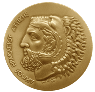 ΓΡΑΦΕΙΟ ΕΠΙΚΟΙΝΩΝΙΑΣ & ΔΗΜ. ΣΧΕΣΕΩΝΣτ. Καραγιώργη 2, Ηράκλειο Αττικής, 141212132000102-106 pressirakleio@gmail.comΔΕΛΤΙΟ ΤΥΠΟΥΚαι το 2020 συνεχίζονται οι ασφαλτοστρώσεις στον Δήμο Ηρακλείου Αττικής. Ολοκληρώθηκε το μεγαλύτερο μέρος της λίστας των δρόμωνΣτον παρακάτω πίνακα οι δρόμοι στους οποίους έχουν ήδη ολοκληρωθεί οι παρεμβάσεις:Μερικές από τις οδούς που ακολουθούν: ΟΔΟΣ ΠΑΡΕΜΒΑΣΗΣΑΠΌΕΩΣΑΓ. ΑΝΤΩΝΙΟΥΠΟΥΛΑΤΖΑ ΣΜΥΡΝΗΣΑΓ. ΑΠΟΣΤΟΛΩΝΚΗΦΙΣΙΑΣΠΑΠΑΔΑΚΗΑΓ. ΘΗΡΕΣΙΑΣΛ.ΗΡΑΚΛΕΙΟΥ ΜΙΑΟΥΛΗΑΓΓ. ΣΙΚΕΛΙΑΝΟΥΚ. ΚΡΥΣΤΑΛΛΗ 25ης ΜΑΡΤΙΟΥΑΘ. ΔΙΑΚΟΥΑΓΑΠΗΣ ΕΥΤΥΧΙΑΣΑΘΗΝΑΣΕΡΜΟΥΟΥΡΑΝΙΑΣΑΛ. ΔΙΑΚΟΥΠΡ.ΛΟΦΟΥΔΙΣΤΟΜΟΥΑΜΟΡΓΟΥΜΑΡ. ΑΝΤΥΠΑΑΓ.ΑΠΟΣΤΟΛΩΝΑΡΒΑΝΙΤΗΚΟΜΝ. ΔΙΟΜΗΔΟΥΣΔΙΔΥΜΟΤΕΙΧΟΥΑΣΠΑΣΙΑΣΓΡ.ΛΑΜΠΡΑΚΗΠΛ. ΑΓΙΑΣ ΤΡΙΑΔΑΣΑΦΡΟΔΙΤΗΣΠ. ΜΙΚΡΟΠΟΥΛΟΥΠΑΠΑΙΩΑΝΝΟΥΒΟΙΩΤΙΑΣΛ. ΗΡΑΚΛΕΙΟΥΣΩΚΡΑΤΟΥΣΔΕΚΕΛΕΙΑΣΖΕΦΥΡΟΥΔΡΥΑΔΩΝΖΑΛΟΚΩΣΤΑΕΜ. ΠΑΠΑΔΑΚΗΠΑΠΑΙΩΑΝΝΟΥΖΕΦΥΡΟΥΑΤΤΙΚΗΣΜΙΑΟΥΛΗΗΡΑΚΛΕΙΔΩΝΠΛ.ΝΙΚΗΦ.ΜΑΝΔΗΛΑΡΑΠΑΠΑΙΩΑΝΝΟΥΗΡΑΣΠΡΑΣ.ΛΟΦΟΥΚΗΦΙΣΙΑΣΗΡΩΣ ΚΩΝΣΤΑΝΤΟΠΟΥΛΟΥΜΙΑΟΥΛΗΜΕΝΕΛΑΟΥΙΚΑΡΩΝΠΕΡΙΚΛΕΟΥΣ ΑΔΡΙΑΝΟΥΚΑΛΠΑΚΙΟΥΚΟΡΥΤΣΑΣΘΕΣΣΑΛΟΝΙΚΗΣΚΑΝΑΡΗΙΦΙΓΕΝΕΙΑΣΝΑΥΑΡΙΝΟΥΚΑΡΑΓΙΑΝΝΗ ΛΕΛΑΣΑΓ.ΓΕΩΡΓΙΟΥΚΡΥΣΤΑΛΛΗΚΑΡΥΑΤΙΔΩΝΚΑΣΤΑΜΟΝΗΣΠΑΡΘΕΝΩΝΟΣΚΟΛΟΚΟΤΡΩΝΗΑΓ.ΣΠΥΡΙΔΩΝΟΣ ΣΑΡΑΝΤΑΠΟΡΟΥΚΟΛΟΚΟΤΡΩΝΗΣΑΡΑΝΤΑΠΟΡΟΥΦΙΛΙΚΗΣ ΕΤΑΙΡΕΙΑΣΚΟΝΙΤΣΗΣΠΡΑΣΙΝΟΥ ΛΟΦΟΥΚΟΡΥΤΣΑΣΚΩΝΣΤΑΝΤΙΝΟΥΠΟΛΕΩΣΠΥΘΑΓΟΡΑΑΛΕΞ. ΔΙΑΚΟΥΜΕΝΕΛΑΟΥΙΦΙΓΕΝΕΙΑΣΒΑΚΧΟΥΜΕΤΣΟΒΟΥΚΟΡΥΤΣΑΣΘΕΣΣΑΛΟΝΙΚΗΣΝΥΜΦΩΝΧΑΡΑΣΑΥΓΗΣΠΑΝΟΥΡΓΙΑΧΙΟΥ ΒΥΡΩΝΟΣΠΑΠΑΝΑΣΤΑΣΙΟΥΠΑΠΑΝΟΥΤΣΟΥΝΙΚ.ΠΛΑΣΤΗΡΑΠΑΠΑΝΟΥΤΣΟΥΓ. ΠΑΠΑΝΔΡΕΟΥΠΑΙΔΙΚΟΣ ΣΤΑΘΜΟΣΠΑΡΘΕΝΩΝΟΣΠΛ.ΝΙΚΗΦ.ΜΑΝΔΗΛΑΡΑΦΙΛΟΘΕΗΣΠΑΡΝΑΣΣΟΥΑΓ.ΝΕΚΤΑΡΙΟΥ ΔΕΚΕΛΕΙΑΣΠΑΡΝΗΘΟΣΜΑΡ. ΑΝΤΥΠΑΣΩΤΗΡΗ ΠΕΤΡΟΥΛΑΠΕΥΚΩΝΚΥΠΡΟΥΛ. ΠΛΑΠΟΥΤΑΠΟΥΛΑΤΖΑΠΡΑΣΙΝΟΥ ΛΟΦΟΥΑΓ.ΑΝΤΩΝΙΟΥΠΡΑΣΙΝΟΥ ΛΟΦΟΥΜΕΛ.ΜΕΡΚΟΥΡΗΠΟΛΥΤΕΧΝΕΙΟΥΠΡΑΣΙΝΟΥ ΛΟΦΟΥΠΟΛΥΤΕΧΝΕΙΟΥ ΗΛ.ΑΠΟΣΤΟΛΟΥΠΡΑΣΙΝΟΥ ΛΟΦΟΥΗΛ.ΑΠΟΣΤΟΛΟΥ ΑΤΤΙΚΗ ΟΔΟΣ ΠΡΑΣΙΝΟΥ ΛΟΦΟΥΛ.ΠΛΑΠΟΥΤΑΠΟΛΕΜΗΕΛΛΗΝΙΚΗΣ ΠΑΙΔΕΙΑΣΠΟΛΕΜΗ Λ.ΑΜΑΡΟΥΣΙΟΥΣΤ. ΚΑΡΑΓΙΩΡΓΗΑΛ. ΠΑΝΑΓΟΥΛΗΠΑΛΛΑΔΟΣΤΑΥΓΕΤΟΥΑΓ. ΝΕΚΤΑΡΙΟΥΑΧΑΙΩΝΤΡΙΠΟΛΕΩΣΠΡΑΣΙΝΟΥ ΛΟΦΟΥΕΥΤΥΧΙΑΣΤΣΙΚΛΗΤΗΡΑΕΜ. ΠΑΠΑΔΑΚΗΠΑΠΑΙΩΑΝΝΟΥΧΑΛΚΙΔΟΣΛΕΩΦ. ΗΡΑΚΛΕΙΟΥΑΓΙΟΥ ΛΟΥΚΑΧΕΙΜΑΡΡΑΣΠΟΥΛΑΤΖΑ ΣΜΥΡΝΗΣΩΡΑΙΟΠΟΥΛΟΥΑΛ. ΠΑΝΑΓΟΥΛΗΑΓ. ΤΡΙΑΔΑΣΑΓΗΣΙΛΑΟΥΑΡΙΣΤΟΤΕΛΟΥΣ ΑΔΙΕΞΟΔΟΛΟΓΟΘΕΤΙΔΗΚΑΖΑΝΤΖΑΚΗΤΕΡΜΑΙΛ. ΤΖΑΒΕΛΑΠΟΛΥΤΕΧΝΕΙΟΥ ΝΥΜΦΩΝΗΛ. ΒΕΝΕΖΗΜ. ΑΝΤΥΠΑΒΟΥΛΓΑΡΗΓΚΙΩΝΑΣΑΧΑΙΩΝ ΔΕΚΕΛΕΙΑΣΣΑΡΑΝΤΑΠΟΡΟΥΚΑΛΑΒΡΥΤΩΝΚΟΛΟΚΟΤΡΩΝΗΚΑΡΥΤΑΙΝΑΣ & ΠΑΡΟΔΟΣ ΑΤΤΙΚΗΣ ΟΔΟΥΘΕΡΜΟΠΥΛΩΝΕΛ. ΒΕΝΙΖΕΛΟΥΛ. ΗΡΑΚΛΕΙΟΥΟΔΟΣ ΠΑΡΕΜΒΑΣΗΣΑΠΌΕΩΣΒΑΛΤΕΤΣΙΟΥΕΥΤΥΧΙΑΣΑΛ. ΔΙΑΚΟΥΒΑΛΤΕΤΣΙΟΥΓ. ΠΑΠΑΝΔΡΕΟΥΠΕΥΚΩΝΔΙΣΤΟΜΟΥΣΑΡΑΝΤΑΠΟΡΟΥΑΥΓΗΣΙΣΜΗΝΗΣΙΦΙΓΕΝΕΙΑΣΒΟΙΩΤΙΑΣΚΕΡΚΥΡΑΣΠΕΥΚΩΝΓ. ΠΑΠΑΝΔΡΕΟΥΛΑΧΑΝΑΘΡΑΚΗΣΝΕΣΤΟΡΟΣΟΛΥΜΠΙΑΔΟΣΣΤ.ΚΑΡΑΓΙΩΡΓΗΠΕΡΣΕΦΟΝΗΣΠΕΥΚΩΝΡΟΔΩΝ ΚΥΠΡΟΥΠΟΛΥΤΕΧΝΕΙΟΥΛ.ΗΡΑΚΛΕΙΟΥ ΑΓΓΕΛΩΝΡΟΔΩΝΣΟΦΟΚΛΗ ΒΕΝΙΖΕΛΟΥΕΛ. ΒΕΝΙΖΕΛΟΥΑΓ.ΑΠΟΣΤΟΛΩΝ ΠΑΠΑΔΑΚΗ ΠΑΠΑΙΩΑΝΝΟΥΖΕΦΥΡΟΥΛ.ΗΡΑΚΛΕΙΟΥ ΑΤΤΙΚΗΣΡΟΔΩΝΠΡΑΣΙΝΟΥ ΛΟΦΟΥΣΟΦΟΚΛΗ ΒΕΝΙΖΕΛΟΥΠΕΥΚΩΝΝΕΟΤΗΤΟΣΜΕΛΙΝΑΣ ΜΕΡΚΟΥΡΗΑΓ. ΛΟΥΚΑΜΕΛ. ΜΕΡΚΟΥΡΗΠΕΥΚΩΝΕΛ. ΒΕΝΙΖΕΛΟΥΣΗΜΗΡΙΩΤΗΛ. ΑΜΑΡΟΥΣΙΟΥΑΠ. ΠΑΥΛΟΥΠΑΡΟΔΟΣ ΠΛΑΠΟΥΤΑ 111-113ΤΕΠΕΛΕΝΙΟΥΜΕΤΣΟΒΟΥΛ. ΠΛΑΠΟΥΤΑΜ. ΜΠΟΤΣΑΡΗΠΡ. ΛΟΦΟΥΖΑΪΜΗΓΚΙΩΝΑΣΑΧΑΙΩΝΔΕΚΕΛΕΙΑΣ